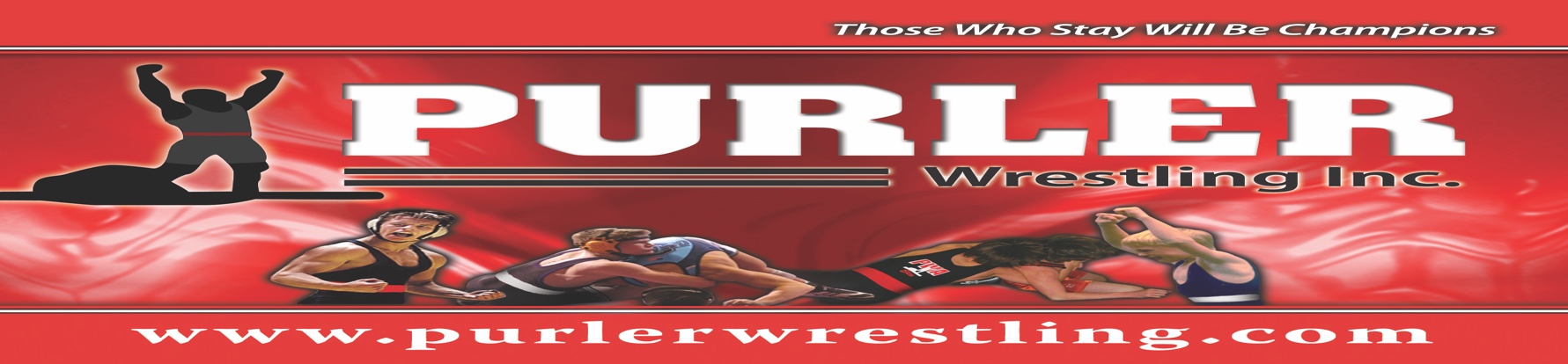 WHAT: Purler Private Wrestling Camp WHEN:  20-22 May 2020Wrestling Camp Schedule: 20 May - 4:30 PM – 6:30 PM- Camp Check-in 20 May - 6:30 PM – 9:00 PM – Session 1 21 May – 8:30 AM - 12:00 PM- Session 221 May – 2:00 PM - 4:30 PM - Session 321 May – 6:30 PM – 9:00 PM - Session 4May - 8:30 AM - 12:00 PM- Session 522 May - 2:00 PM - 4:30 PM - Session 6*Note- Wrestler will need to bring Lunch and Water for each day. In addition, wrestler will need to have a change of clothes after each session. WHERE: Hayfield Secondary HS - 7630 Telegraph Rd Alexandria VA 22315 WHY:  The goal of Purler Wrestling’s Private Camps is to get your wrestlers training on the Purler system. The Private Team Camp is built on the Purler Wrestling Online Academy, and includes the same drill routines featured at  our Three Position Summer Wrestling Camp. WHO: Ages 13 -18 years old with at least 2 years of experienceCost: $150 Per Wrestler – Make Checks Payable to Hayfield Secondary HS Booster Club. USA Membership – All wrestlers must have a USA Wrestling Card to participate in the wrestling camp. Point of Contact for Camp: Coach Roy Hill and Coach Shannon Jackson Rhill3@fcps.edu or Sjackson1192@gmail.com 